2021 m. liepos 10-11 d. 
„Žemaitija prasideda nuo Tytuvėnų“Kelionės kaina – 80 Eur/asmeniui.
Papildomai 30 Eur/asmeniui  (lankomų objektų bilietai, vietinių gidų paslaugos, ekskursija „Marso kanjonai Akmenės rajone“).
Už kelionę reikia sumokėti per 3 d.d. po registracijos.
Registruotis galima telefonu 8 687 21938 arba elektroniniu paštu tic@utenainfo.lt.
I DIENA (liepos 10 d.):
7:00 val. išvykimas iš Utenos (nuo Kultūros centro, Aušros g. 49, Utena).
Atvykstame į Tytuvėnus. Tytuvėnų Švč. Mergelės Marijos, Angelų karalienės bažnyčios ir bernardinų vienuolyno ansamblis, kurio architektūroje ryški daugiasluoksnė gotikos, renesanso ir baroko stilių dermė. Tytuvėnuose esantis bažnyčios ir vienuolyno ansamblis garsus arkadomis, uždarais kiemais, senoviniais pastatais, maldininkų traukos objektais: šventųjų laiptų koplyčia ir malonėmis garsėjančiu Švč. Dievo Motinos su Kūdikiu paveikslu.
Kelmės dvaro ansamblis – valstybės saugomas kultūros paveldo objektas, vertinamas kaip retai išlikusi baroko stiliaus Lietuvos provincijos dvaro sodyba. Kelmės dvaro ansamblio mūriniai rūmai statyti 1780 m., dviaukščiai bokšto išvaizdos vartai – 1668 m. Kelmės dvaro sodybos teritorijos plotas kartu su parku – 15,2 ha. Iki šių dienų yra išlikę devyni šios sodybos dvaro laikotarpio pastatai. Daugiau kaip 300 metų Kelmės dvarą valdė lenkų kilmės bajorai Gruževskiai.
Pietūs kavinėje „Dvaro svetainė“.
Edukacinė žemaitiško kastinio programa „Žemaitiška vakaruški“.
Kražiai, miestelio, išsidėsčiusio abipus Kražantės, senoji dalis saugoma kaip urbanistikos kultūros vertybė. Vienas istorinių paminklų čia – išlikęs renesansinis buvusios jėzuitų kolegijos pastatas (XVII a. pradžia). Tai dalis kažkada Kražiuose buvusio didžiulio jėzuitų pastatų komplekso.
Nakvynė Akmenės rajone.
II DIENA (liepos 11 d.):
Pusryčiai.
Ekskursija „Marso kanjonai Akmenės rajone“. Leisimės į ekskursiją po Akmenės industrines teritorijas. Šios vietos pasižymi nebūdingu Lietuvai kraštovaizdžiu, kuris buvo suformuotas žmogaus rankų darbo. Akmenės karjerai sužavės Jus kerinčiu kraštovaizdžiu ir geologiniais lobynais. Tik čia galima prisiliesti prie milijonus metų menančios istorijos. Aplankysime Ventos regioninio parko Lankytojų centrą (DINOZAURŲ EKSPOZICIJĄ), Menčių klinčių karjerą, Šaltiškių molio karjerą, Jurakalnio apžvalgos bokštą.
Pietūs kavinėje „Smaku Smakas“.
Grįžimas namo.
Į kelionės kainą įskaičiuota:
Autobuso nuoma;
Gido paslauga;
Nakvynė su pusryčiais;
2 pietūs;
Edukacinė žemaitiško kastinio programa „Žemaitiška vakaruški“;
Kelionės organizavimo paslauga.Į kelionės kainą neįskaičiuota:
30 Eur/asmeniui (lankomų objektų bilietai, vietinių gidų paslaugos, ekskursija „Marso kanjonai Akmenės rajone“).KELIONĖS ORGANIZATORIUS:
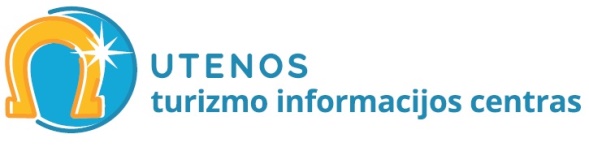 